Prot. n.:  011-101/2019Data:    3. 11. 2019VERBALE della 5a seduta ordinaria della Commissione per le questioni della nazionalità italiana, tenutasi il 3 dicembre 2019 con inizio alle ore 16.00 nella sala riunioni al pianterreno del Comune di Isola, Riva del Sole, 8. Membri presenti: Enzo Scotto di Minico, Agnese Babič, Daniela Zaro, Robi Štule; Katja FlegoMembri assenti (assenza giustificata): Egle TomažinčičAltri presenti: Kristina Zelić, Capo dell’Ufficio attività sociali del Comune di Isola;Nina Kasal, traduttrice del Comune di Isola.Il Presidente rileva che la Commissione raggiunge il quorum, sono infatti presenti cinque (5) di sei (6) membri.Il Presidente apre la seduta e mette ai voti il seguente ordine del giorno:Convalida del verbale della 4a seduta ordinaria della Commissione, tenutasi il 7 ottobre 2019;Proposta del Bilancio di previsione del Comune di Isola per l’anno 2020 – nella parte che concerne la Commissione per le questioni della nazionalità italiana;Varie.I membri presenti non hanno osservazioni e convalidano all'unanimità l’ordine del giorno proposto. Dei 5 membri presenti della Commissione per le questioni della nazionalità italiana, 5 si sono espressi, 5 hanno votato a favore, nessuno contro.Al punto 1 Convalida del verbale della 4a seduta ordinaria della Commissione, tenutasi il 7 ottobre 2019;Il Presidente apre la discussione sul verbale. Siccome non ci sono osservazioni o proposte, il Presidente chiude la discussione e mette il verbale ai voti.I membri della Commissione per le questioni della nazionalità italiana convalidano il verbale della 4a seduta ordinaria della Commissione. Di cinque (5) membri presenti, cinque (5) si esprimono e cinque (5) votano a favore.Al punto 2 Proposta del Bilancio di previsione del Comune di Isola per l’anno 2020 – nella parte che concerne la Commissione per le questioni della nazionalità italiana;Kristina Zelić presenta la proposta del Bilancio di previsione del Comune di Isola per l’anno 2020 nella parte che concerne la CAN e gli enti pubblici di educazione e istruzione con lingua d’insegnamento italiana (SE Dante Alighieri e asilo L’Aquiilone).Il Presidente apre la discussione, alla quale partecipano: Robi Štule, Daniela Zaro, Agnese Babič, Enzo Scotto di Minico, Kristina Zelić.I membri concordano con l’ammontare della cifra del Bilancio di previsione del Comune di Isola per l’anno 2020 e accordano sul fatto che nel caso si presentassero altre spese e si presenti la necessità di modificare il bilancio si avrà un assestamento dello stesso. Agnese Babič propone che si prevedano nel Bilancio di previsione del Comune di Isola per l’anno 2020 i mezzi per la manutenzione della parte tutelata del cimitero isolano. Detti mezzi vengono previsti in base al Decreto sulla proclamazione del cimitero isolano monumento di interesse locale (BU n. 2/11), ma dal 2014 non vengono previsti nei Bilanci di previsione. I membri sono d’accordo e propongono la somma di 10.000 euro all’anno.Il Presidente mette ai voti le seguenti delibere:1a DELIBERA La Commissione per le questioni della nazionalità italiana propone di prevedere nel Bilancio di previsione del Comune di Isola per l’anno 2020 i mezzi per le spese di manutenzione della parte tutelata del cimitero isolano nella somma di 10.000 euro in base al Decreto sulla proclamazione del cimitero isolano monumento di interesse locale (Bollettino Ufficiale del Comune di Isola n. 2/11).I membri della Commissione accolgono le Delibere all’unanimità, di cinque (5) membri presenti, cinque (5) votano a favore, nessuno contro.2a DELIBERA La Commissione per le questioni della nazionalità italiana concorda con la proposta del Bilancio di previsione del Comune di Isola per l’anno 2020 e la sottopone all’esame e all’ approvazione del Consiglio comunale.I membri della Commissione accolgono le Delibere all’unanimità, di cinque (5) membri presenti, cinque (5) votano a favore, nessuno contro.Al punto 3 VarieKatja Flego chiede se c’è a Isola la richiesta ovv. la possibilità di aprire un’unità pomeridiana dell’asilo L’Aquilone per i bambini, i cui genitori lavorano di pomeriggio. Kristina Zelić risponde che finora non c’è stata alcuna richiesta.La seduta si conclude alle ore 16.54.                                                                                                                  I l  P r e s i d e n t e                                                                                                          Enzo Scotto di Minico, m.p.Verbale redatto da:Nina Kasal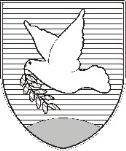 OBČINA IZOLA – COMUNE DI ISOLAOBČINSKI SVET – CONSIGLIO COMUNALEKomisija za vprašanja italijanske narodnostiCommissione per le questioni della nazionalità italianaSončno nabrežje 8 – Riva del Sole 8	6310 Izola – IsolaTel: 05 66 00 100, Fax: 05 66 00 110E-mail: posta.oizola@izola.siWeb: http://www.izola.si/